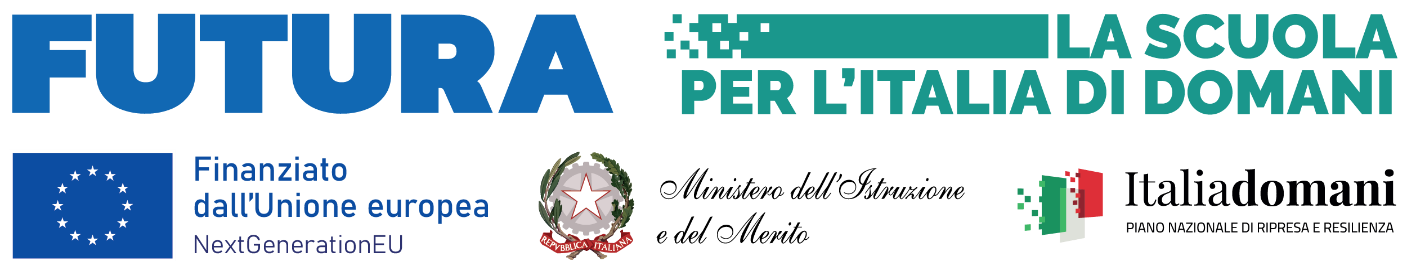 Al Dirigente Scolastico I.C. MASACCIOCodice progetto: M4C1I1.4-2022-981-P-17612Cup: B54D22004810006Titolo: DALL'ABBANDONO AL DONO, DALLA DISPERSIONE ALLA SPERANZAPercorsi di potenziamento delle competenze di baseDICHIARAZIONE PERSONALE SOSTITUTIVAResa ai sensi del DPR 445/2000Il/La sottoscritto/a _________________________________ nato a __________________ il ____________codice fiscale ___________________________________ residente a ______________________________via _______________________________________   telefono ______________________________email _______________________________________________ai sensi degli artt. 46 e 47 del DPR 445/2000DICHIARAdi aver preso visione dell’avviso pubblico e di accettarne integralmente il contenuto;di essere cittadino 	_ ;di essere in godimento dei diritti politici;di non aver subito condanne penalidi possedere i titoli culturali, professionali e scientificidi presentare, se richiesto, la documentazione attestante il possesso dei requisiti e dei titoli autocertificati;di possedere competenze informatiche per operare autonomamente sulla piattaforma PNRRdi impegnarsi a documentare puntualmente tutta l’attivitàdi accettare di svolgere le attività nei giorni e nelle ore stabilite dall’Istituzione scolasticadi non aver fatto parte di alcuna commissione nazionale o regionale per la valutazione dei PNRR e che pertanto non sussiste alcuna incompatibilità con l’incarico richiesto_l_ sottoscritt_ è consapevole che, ai sensi degli artt. 46 e 47 del D.P.R. 445/2000, chiunque rilascia dichiarazioni mendaci, forma atti falsi o ne fa   uso è punito ai sensi del   codice   penale   e delle leggi speciali, secondo le disposizioni richiamate dall'art. 76 del D.P.R. 445/2000.Data							Firma